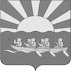 АДМИНИСТРАЦИЯМУНИЦИПАЛЬНОГО ОБРАЗОВАНИЯ ЧУКОТСКИЙ МУНИЦИПАЛЬНЫЙ  РАЙОНРАСПОРЯЖЕНИЕот 18.01.2017 г. № 17-рг с. ЛаврентияОб утверждении списка граждан, состоящих на учете на получение социальных выплат для приобретения жилья в связи с переселением из районов Крайнего Севера и приравненных к ним местностей по категориям по состоянию на 01.01.2017 года в муниципальном образовании Чукотский муниципальный район	В соответствии с постановлением Правительства Российской Федерации от 10 декабря 2002 года № 879 «Об утверждении Положения о регистрации и учете граждан, имеющих право на получение социальных выплат для приобретения жилья в связи с переселением из районов Крайнего Севера и приравненных к ним местностей», протоколом № 1 от 18.01.2017 года комиссии по осуществлению регистрации и учета граждан, имеющих право на получение социальной выплаты для приобретения жилья в связи с переселением из районов Крайнего Севера и приравненных к ним местностей при Администрации муниципального образования Чукотский муниципальный район:	1.Утвердить:	1.1.Список инвалидов Чукотского муниципального района, состоящих на учете на получение социальных выплат в связи с переселением из районов Крайнего Севера и приравненных к ним местностей по состоянию на 01.01.2017 г. (приложение 1).	1.2.Список пенсионеров Чукотского муниципального района, состоящих на учете на получение социальных выплат в связи с переселением из районов Крайнего Севера и приравненных к ним местностей по состоянию на 01.01.2017 г. (приложение 2).	1.3.Список работающих жителей Чукотского муниципального района, состоящих на учете на получение социальных выплат в связи с переселением из районов Крайнего Севера и приравненных к ним местностей по состоянию на 01.01.2017 г. (приложение 3).	1.4.Сводный список жителей Чукотского муниципального района, состоящих на учете на получение социальных выплат в связи с переселением из районов Крайнего Севера и приравненных к ним местностей по состоянию на 01.01.2017 г. (приложение 4).	2. Контроль за исполнением настоящего распоряжения оставляю за собой.     Глава Администрации				 	                                  Л.П. ЮрочкоПриложение 1 к распоряжению Администрации муниципального образования Чукотский муниципальный район от 18.01.2017 г. № 17-ргСписок инвалидов Чукотского муниципального района, состоящих на учете на получение социальных выплат в связи с переселением из районов Крайнего Севера и приравненных к ним местностей по состоянию на 01.01.2017 г.Приложение 2 к распоряжению Администрации муниципального образования Чукотский муниципальный район от 18.01.2017 г. № 17-ргСписок пенсионеров Чукотского муниципального района, состоящих на учете на получение социальных выплат в связи с переселением из районов Крайнего Севера и приравненных к ним местностей по состоянию на 01.01.2017 г.Приложение 3 к распоряжению Администрации муниципального образования Чукотский муниципальный район от 18.01.2017 г. № 17-ргСписок работающих жителей Чукотского муниципального района, состоящих на учете на получение социальных выплат в связи с переселением из районов Крайнего Севера и приравненных к ним местностей по состоянию на 01.01.2017 гПриложение 4к распоряжению Администрации муниципального образования Чукотский муниципальный район от 18.01.2017 г. № 17-ргСводный список граждан Чукотского муниципального района, состоящих на учете на получение социальных выплат в связи с переселением из районов Крайнего Севера и приравненных к ним местностей по состоянию на 01.01.2017 г.№ согласно 31-рп от 03.02.2017 Ф.И.О. заявителя Год рожденияпаспортные данныеСоциальное положениеСтаж работы в РКСДата подачи заявленияКол-во членов семьиФ.И.О. членов семьи, родственные отношения, год рожденияДанные документов, удостоверяющих личность членов семьи (серия, №, когда и кем выдан)Место работы (последнее место работы)Муниципальное образованиеНаселенный пунктУлица, № дома, № квартирыРешение о постановке на учет (номер и дата)Номер очереди в книге регистрации и учета граждан, имеющих право на получение жилищной субсидииПредполагаемый регион вселенияИнформация о наличии в соответствии с законодательством РФ права на дополнительную общую площадь жилого помещения (имеет, не имеет)Информация об отчуждении жилых помещений, принадлежащих гражданину на праве собственности, в соответствии с чем размер жилищной субсидии подлежит уменьшениюИнформация об отчуждении жилых помещений, принадлежащих гражданину на праве собственности, в соответствии с чем размер жилищной субсидии подлежит уменьшениюВид государственной поддержкиПримечания№ согласно 31-рп от 03.02.2017 Ф.И.О. заявителя Год рожденияпаспортные данныеСоциальное положениеСтаж работы в РКСДата подачи заявленияКол-во членов семьиФ.И.О. членов семьи, родственные отношения, год рожденияДанные документов, удостоверяющих личность членов семьи (серия, №, когда и кем выдан)Место работы (последнее место работы)Муниципальное образованиеНаселенный пунктУлица, № дома, № квартирыРешение о постановке на учет (номер и дата)Номер очереди в книге регистрации и учета граждан, имеющих право на получение жилищной субсидииПредполагаемый регион вселенияИнформация о наличии в соответствии с законодательством РФ права на дополнительную общую площадь жилого помещения (имеет, не имеет)да, нетв случае отчуждения размер уменьшения социальной выплаты (руб)Вид государственной поддержкиПримечания1234567891011121314151617181920212238Вуквун Иван Васильевич1942инвалид II группы6003.04.20143Чукотский Лаврентия27.01.2015     № 116Московскаяне имеетсоциальная выплата№ согласно 31-рп от 03.02.2017Ф.И.О. заявителя Год рожденияпаспортные данныеСоциальное положениеСтаж работы в РКСДата подачи заявленияКол-во членов семьиФ.И.О. членов семьи, родственные отношения, год рожденияДанные документов, удостоверяющих личность членов семьи (серия, №, когда и кем выдан)Место работы (последнее место работы)Муниципальное образованиеНаселенный пунктУлица, № дома, № квартирыРешение о постановке на учет (номер и дата)Номер очереди в книге регистрации и учета граждан, имеющих право на получение жилищной субсидииПредполагаемый регион вселенияИнформация о наличии в соответствии с законодательством РФ права на дополнительную общую площадь жилого помещения (имеет, не имеет)Информация об отчуждении жилых помещений, принадлежащих гражданину на праве собственности, в соответствии с чем размер жилищной субсидии подлежит уменьшениюИнформация об отчуждении жилых помещений, принадлежащих гражданину на праве собственности, в соответствии с чем размер жилищной субсидии подлежит уменьшениюВид государственной поддержкиПримечания№ согласно 31-рп от 03.02.2017Ф.И.О. заявителя Год рожденияпаспортные данныеСоциальное положениеСтаж работы в РКСДата подачи заявленияКол-во членов семьиФ.И.О. членов семьи, родственные отношения, год рожденияДанные документов, удостоверяющих личность членов семьи (серия, №, когда и кем выдан)Место работы (последнее место работы)Муниципальное образованиеНаселенный пунктУлица, № дома, № квартирыРешение о постановке на учет (номер и дата)Номер очереди в книге регистрации и учета граждан, имеющих право на получение жилищной субсидииПредполагаемый регион вселенияИнформация о наличии в соответствии с законодательством РФ права на дополнительную общую площадь жилого помещения (имеет, не имеет)да, нетв случае отчуждения размер уменьшения социальной выплаты (руб)Вид государственной поддержкиПримечания1234567891011121314151617181920212229Эттытегина Галина Алексеевна1950пенсионер4716.06.20002Чукотский Лаврентия28.06.2000     № 364Ивановскаяне имеетсоциальная выплата169Ермакова Ольга Сергеевна1954пенсионер3620.04.20012Чукотский Уэлен17.05.2001     № 4126Амурскаяне имеетсоциальная выплатаЧерепанова Елена Леонидовна1952пенсионер2701.04.20022Чукотский Лаврентия07.04.2002     № 4167Московскаяне имеетсоциальная выплата644Киреев Александр Иванович1954пенсионер2923.08.20051Чукотский Лаврентия05.09.2005 №3181Воронежскаяне имеетсоциальная выплата710Герасимова Тамара Валентиновна1949пенсионер3705.12.20063Чукотский Лаврентия16.01.2007 № 183Чувашская республикане имеетсоциальная выплата770Соловей Сергей Андреевич1956пенсионер3703.04.20081Чукотский Лаврентия04.04.08 № 2186Башкотростанне имеетсоциальная выплата888Малюшкина Алла Николаевна1947пенсионер4328.06.20103Чукотский Лаврентия07.07.2010 № 2188Владимирскаяне имеетсоциальная выплата987Еремеев    Петр Николаевич1957пенсионер4111.07.20122Чукотский Лорино18.01.2013        № 1122Красноярский крайне имеетсоциальная выплата995Богданов Александр Федорович1954пенсионер3413.11.20122Чукотский Уэлен13.12.2012 №3190Воронежскаяне имеетсоциальная выплата1048Чукавин 
Леонид Федорович1957пенсионер3307.02.20146Чукотский Лорино26.01.2015
 №1193г. Ижевскне имеетсоциальная выплата1093Гемаквына Анфиса Сергеевна1960пенсионер3227.11.20151Чукотский Лаврентия27.01.2016 №1194Крымне имеетсоциальная выплата№ согласно 31-рп от 03.02.2017Ф.И.О. заявителя Год рожденияпаспортные данныеСоциальное положениеСтаж работы в РКСДата подачи заявленияКол-во членов семьиФ.И.О. членов семьи, родственные отношения, год рожденияДанные документов, удостоверяющих личность членов семьи (серия, №, когда и кем выдан)Место работы (последнее место работы)Муниципальное образованиеНаселенный пунктУлица, № дома, № квартирыРешение о постановке на учет (номер и дата)Номер очереди в книге регистрации и учета граждан, имеющих право на получение жилищной субсидииПредполагаемый регион вселенияИнформация о наличии в соответствии с законодательством РФ права на дополнительную общую площадь жилого помещения (имеет, не имеет)Информация об отчуждении жилых помещений, принадлежащих гражданину на праве собственности, в соответствии с чем размер жилищной субсидии подлежит уменьшениюИнформация об отчуждении жилых помещений, принадлежащих гражданину на праве собственности, в соответствии с чем размер жилищной субсидии подлежит уменьшениюВид государственной поддержкиПримечания№ согласно 31-рп от 03.02.2017Ф.И.О. заявителя Год рожденияпаспортные данныеСоциальное положениеСтаж работы в РКСДата подачи заявленияКол-во членов семьиФ.И.О. членов семьи, родственные отношения, год рожденияДанные документов, удостоверяющих личность членов семьи (серия, №, когда и кем выдан)Место работы (последнее место работы)Муниципальное образованиеНаселенный пунктУлица, № дома, № квартирыРешение о постановке на учет (номер и дата)Номер очереди в книге регистрации и учета граждан, имеющих право на получение жилищной субсидииПредполагаемый регион вселенияИнформация о наличии в соответствии с законодательством РФ права на дополнительную общую площадь жилого помещения (имеет, не имеет)да, нетв случае отчуждения размер уменьшения социальной выплаты (руб)Вид государственной поддержкиПримечания1234567891011121314151617181920212215Коваленко Анатолий Филиппович1954прочие3523.08.20013Чукотский Уэлен05.09.2001     № 10139Чувашскаяне имеетсоциальная выплата33Бычкова  Ирина Михайловна1961прочие3231.08.20011Чукотский Уэлен29.09.2001 №2142Нижегородскаяне имеетсоциальная выплата332Недельская Елена Николаевна1966прочие3103.07.20133Чукотский Лаврентия 12.08.2013 № 3192Московскаяне имеетсоциальная выплатаФ.И.О. заявителя Год рожденияпаспортные данныеСоциальное положениеСтаж работы в РКСДата подачи заявленияКол-во членов семьиФ.И.О. членов семьи, родственные отношения, год рожденияДанные документов, удостоверяющих личность членов семьи (серия, №, когда и кем выдан)Место работы (последнее место работы)Муниципальное образованиеНаселенный пунктУлица, № дома, № квартирыРешение о постановке на учет (номер и дата)Номер очереди в книге регистрации и учета граждан, имеющих право на получение жилищной субсидииПредполагаемый регион вселенияИнформация о наличии в соответствии с законодательством РФ права на дополнительную общую площадь жилого помещения (имеет, не имеет)Информация об отчуждении жилых помещений, принадлежащих гражданину на праве собственности, в соответствии с чем размер жилищной субсидии подлежит уменьшениюИнформация об отчуждении жилых помещений, принадлежащих гражданину на праве собственности, в соответствии с чем размер жилищной субсидии подлежит уменьшениюВид государственной поддержкиПримечанияФ.И.О. заявителя Год рожденияпаспортные данныеСоциальное положениеСтаж работы в РКСДата подачи заявленияКол-во членов семьиФ.И.О. членов семьи, родственные отношения, год рожденияДанные документов, удостоверяющих личность членов семьи (серия, №, когда и кем выдан)Место работы (последнее место работы)Муниципальное образованиеНаселенный пунктУлица, № дома, № квартирыРешение о постановке на учет (номер и дата)Номер очереди в книге регистрации и учета граждан, имеющих право на получение жилищной субсидииПредполагаемый регион вселенияИнформация о наличии в соответствии с законодательством РФ права на дополнительную общую площадь жилого помещения (имеет, не имеет)да, нетв случае отчуждения размер уменьшения социальной выплаты (руб)Вид государственной поддержкиПримечания2345678910111213141516171819202122Вуквун Иван Васильевич1942инвалид II группы6003.04.20143Чукотский Лаврентияул.  Дежнева, д.31, кв.3927.01.2015     № 116Московскаяне имеетсоциальная выплатаЭттытегина Галина Алексеевна1950пенсионер4716.06.20002Чукотский Лаврентияул. Дежнева, д.31, кв 4828.06.2000     № 364Ивановскаяне имеетсоциальная выплатаЕрмакова Ольга Сергеевна1954пенсионер3620.04.20012Чукотский Уэленул.Ленина д.43, кв.2017.05.2001     № 4126Амурскаяне имеетсоциальная выплатаЧерепанова Елена Леонидовна1952пенсионер2701.04.20022Чукотский Лаврентияул.Дежнева д.46, кв.1107.04.2002     № 4167Московскаяне имеетсоциальная выплатаКиреев Александр Иванович1954пенсионер2923.08.20051Чукотский Лаврентияул.Сычева д.17, кв.2505.09.2005 №3181Воронежскаяне имеетсоциальная выплатаГерасимова Тамара Валентиновна1949пенсионер3705.12.20063Чукотский Лаврентияул.               Сычева   д.34, кв.23              16.01.2007 № 183Чувашская республикане имеетсоциальная выплатаСоловей Сергей Андреевич1956пенсионер3703.04.20081Чукотский Лаврентия04.04.08 № 2186Башкотростанне имеетсоциальная выплатаМалюшкина Алла Николаевна1947пенсионер4328.06.20103Чукотский Лаврентия07.07.2010 № 2188Владимирскаяне имеетсоциальная выплатаЕремеев    Петр Николаевич1957пенсионер4111.07.20122Чукотский Лорино18.01.2013        № 1122Красноярский крайне имеетсоциальная выплатаБогданов Александр Федорович1954пенсионер3413.11.20122Чукотский Уэлен13.12.2012 №3190Воронежскаяне имеетсоциальная выплатаЧукавин 
Леонид Федорович1957пенсионер3307.02.20146Чукотский Лорино26.01.2015
 №1193г. Ижевскне имеетсоциальная выплатаГемаквына Анфиса Сергеевна1960пенсионер3227.11.20151Чукотский Лаврентия27.01.2016 №1194Крымне имеетсоциальная выплатаКоваленко Анатолий Филиппович1954прочие3523.08.20013Чукотский Уэлен05.09.2001     № 10139Чувашскаяне имеетсоциальная выплатаБычкова  Ирина Михайловна1961прочие3231.08.20011Чукотский Уэлен29.09.2001 №2142Нижегородскаяне имеетсоциальная выплатаНедельская Елена Николаевна1966прочие3103.07.20133Чукотский Лаврентия 12.08.2013 № 3192Московскаяне имеетсоциальная выплата